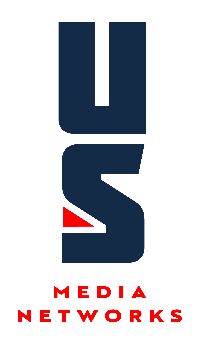 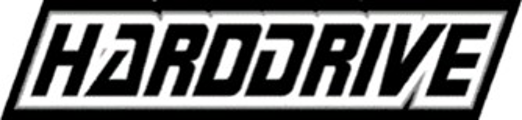 SHOW #06/FEB 10th–11th, 2024R.I.P. MOJO NIXONHOUR ONESEGMENT #1STARTS AT 00:00“WELCOME TO HARDDRIVE…”“TRUTH” GODSMACK (A)“WHATEVER” GODSMACK (A)
PLUGGED IN: PLUSH
“HOPE IT HURTS” “I’M ALRIGHT” MAMMOTH WVH       SEG. LENGTH/RUNNING TIME: 18:18


SEGMENT #2
STARTS AT 22:18
“HELLO! I AM COREY…”“WE ARE THE REST” COREY TAYLOR (A)   “DYNAMITE” ANY GIVEN SINGUEST: BAD WOLVES“LEGENDS NEVER DIE” (B)“BLACKOUT” AUSTIN MEADESEG. LENGTH: 13:00/RUNNING TIME: 35:18

PROBLEMS RECEIVING?: HARDDRIVE IS ONLY AVAILABLE VIA AIM.  PLEASE CONTACT MR. MASTER AT (818) 879-8349, EMAIL: SUPPORT@MRMASTERONLINE.COM, SEGMENT #3STARTS  AT 39:18
“HEY, EVERYBODY! THIS IS...”THREE SONG SEG“THE GLASS” FOO FIGHTERS (B)“FROZEN” RAIN CITY DRIVE “ARTIFICIAL” DAUGHTRY (B)        GUEST: FOZZY“SPOTLIGHT” (A/B)SEG. LENGTH: 16:40/RUN TIME: 55:58NEXT WEEK’S HIGHLIGHTS:  
Join LOU BRUTUS and guests: SHINEDOWN, GODSMACK, MOTIONLESS IN WHITE, POINT NORTH, JERIS JOHNSON, and get plugged in with AUSTIN MEADE! Tune in to the WORLD-FAMOUS HARDDRIVE!SHOW #06/FEB 10th–11th, 2024HOUR TWO SEGMENT #4STARTS AT: 0:59:58LOCAL I.D. OPTION“DILEMMA” GREEN DAY (A)DIRT“A SYMPTOM OF BEING HUMAN – LIVE” SHINEDOWN (B)GUEST: ATREYU“GONE” (A/B)“DON’T TELL ME” DISTURBED (A)SEG. LENGTH: 18:47/RUN TIME: 1:18:45SEGMENT  #5STARTS AT 1:22:45
(OVER MUSIC) “HEY! THIS IS…”
“SIGN OF LIFE” MOTIONLESS IN WHITE (A/B)       “DEVIL YOU KNOW” TIM MONTANA      GUEST: OXYMORRONS“LOOK ALIVE (NETIC)”“ALREADY OVER” MIKE SHINODA (A/B)SEGMENT LENGTH: 13:31/RUN TIME: 1:36:16NEED LINERS? CHANGE YOUR EMAIL ADDRESS??? CHANGE AIR TIME? PLEASE EMAIL zaktranese@unitedstations.com.
Download the free hardDriveRadio APP on iTunes and Google Play!Social Media:www.facebook.com/harddriveradio
www.instagram.com/harddriveradio2.0www.twitter.com/hardDriveRadioSEGMENT #6 STARTS AT 1:40:16(OVER MUSIC) “THIS IS…”“I WAS ALIVE” BEARTOOTH (A/B)           “VAMPYRE” NEW YEARS DAY (A/B) GUEST: PAPA ROACH“LEAVE A LIGHT ON” (A)SEGMENT LENGTH: 11:03/RUN TIME: 1:51:19SEGMENT # 7 STARTS AT 1:55:19
SWEEPER: “WHAT’S IN LOU’S PLAYLIST….”
“ROCKSTAR” HARDYNEXT WEEK/CREDITSOUTCUE: “…NEXT WEEK ON HARDDRIVE.” SEGMENT TIME: 4:08
RUNNING LENGTH:  1:59:27
LISTENERS CAN CONTACT US VIAE-MAIL LINK  at  
https://www.harddriveradio.com/email-lou-brutus/      A=ASCAP, B= BMI, S=SOCAN, SE=SESAC© 2024 UNITED STATIONS RADIO NETWORKSwww.harddriveradio.comwww.unitedstations.comWant music news? Hit http://www.harddriveradio.com